ПРОТОКОЛ №313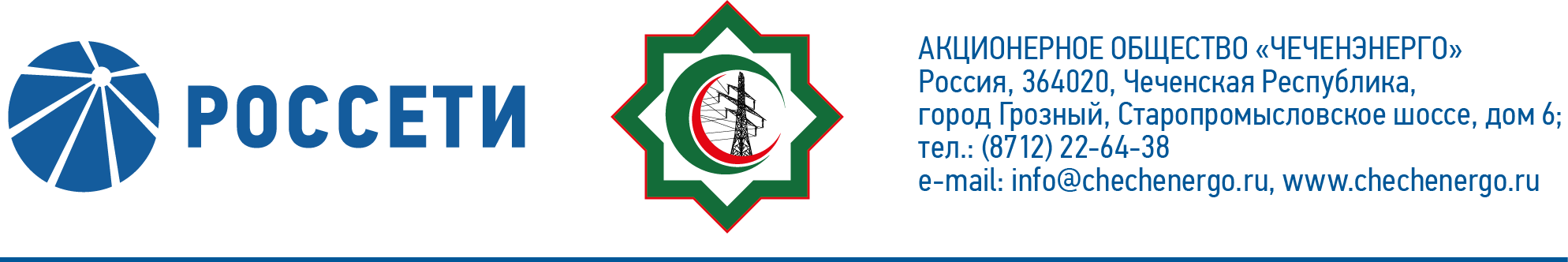 заседания Совета директоров АО «Чеченэнерго»Дата проведения: 09 октября 2023 года.Форма проведения: опросным путем (заочное голосование).Дата и время подведения итогов голосования: 09 октября 2023 года 23:00.Дата составления протокола: 09 октября 2023 года.Всего членов Совета директоров Общества – 6 человек.В голосовании приняли участие (получены опросные листы):  Хакимов Адам Салаудинович Кадиров Иса Салаудинович Уколов Владимир Анатольевич Боев Сергей Владимирович Айметов Рустем Рафаэльевич Жумаев Лом-Али НажаевичКворум имеется.ПОВЕСТКА ДНЯ:О рассмотрении отчета об исполнении Плана развития АО «Чеченэнерго» за 1 полугодие 2023 года.Итоги голосования и решения, принятые по вопросам повестки дня:Вопрос №1: О рассмотрении отчета об исполнении Плана развития АО «Чеченэнерго» за 1 полугодие 2023 года.Решение:Принять к сведению отчет об исполнении Плана развития АО «Чеченэнерго» за 1 полугодие 2023 года в соответствии с приложением №1 к настоящему решению Совета директоров Общества.Отметить:отклонения от сроков контрольных этапов утвержденного директивного плана-графика строительства объектов Плана развития АО «Чеченэнерго»;отклонения от сроков, установленных «дорожной картой» по титулу «Строительство и реконструкция сети 10-0,4 кВ в рамках «Плана (программы) снижения потерь электрической энергии в сетях АО «Чеченэнерго», в части корректировки проектной документации и прохождения повторной государственной экспертизы;высокий риск неисполнения ряда мероприятий по итогам 2023 года согласно приложению № 2 к настоящему решению.Рекомендовать единоличному исполнительному органу АО «Чеченэнерго»:обеспечить утверждение не позднее 29.12.2023 в установленном порядке актуализированного Плана развития АО «Чеченэнерго», в том числе в целях снижения риска неисполнения мероприятий по итогам 2023 года;взять на особый контроль выполнение мероприятий Плана развития АО «Чеченэнерго», утвержденного решением Совета директоров АО «Чеченэнерго» (протокол от 27.02.2023 № 292), обеспечить их завершение и приемку объектов в эксплуатацию в установленные сроки;рассмотреть вопрос принятия мер в отношении подрядных организаций, допустивших отклонения от утвержденных графиков производства работ по объектам Плана развития АО «Чеченэнерго».Голосовали «ЗА»: Кадиров И.С., Боев С.В., Уколов В.А., Айметов Р.Р., Хакимов А.С., Жумаев Л.-А. Н.«ПРОТИВ»: нет  «ВОЗДЕРЖАЛСЯ»: нетРешение принято единогласно.Председатель Совета директоров         		        	                     И.С. КадировКорпоративный секретарь						       Н.С. КанцуроваПриложение:1.Отчет об исполнении Плана развития АО «Чеченэнерго» за 1 полугодие 2023 года.2.Прогноз исполнения мероприятий  Плана развития АО «Чеченэнерго» по итогам 2023 года.